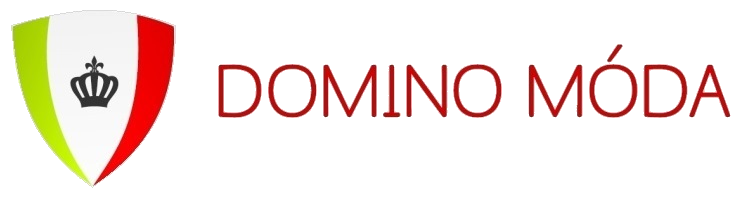 COMPLAINT FORMBuyerSellerComplained product:To be filled in by the sellerComplaint acceptance date:		………………………………………..Stamp and signature of the seller:	…………………………………………Complaint settlement date: 		…………………………………………Method of handling the complaint:  	repair
exchange
money back
complaint not acceptedName and surnameOrder or invoice numberOrder shipping dateContact e-mailContact telephone numberCompanyDomino Company s.r.o.HeadquartersDukelská 133, 739 91, JablunkovCIN / VAT ID02249481 / CZ02249481E-mailinfo@dominomoda.czE-shopwww.dominomoda.czDelivery addressDomino Móda, Mariánské náměstí 28, 739 91 Jablunkov, Czech republicProduct nameDescription of the defect